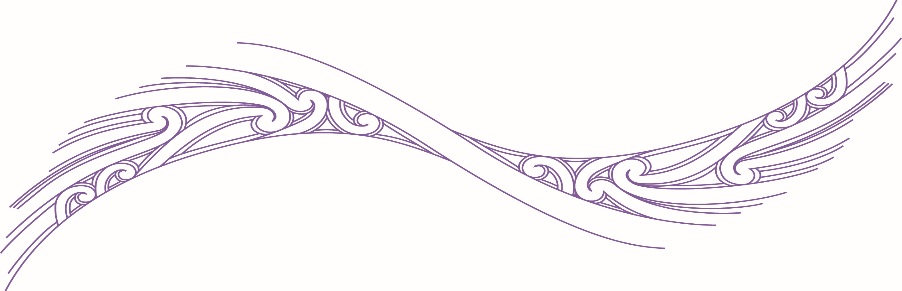 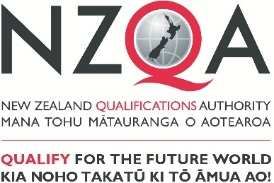 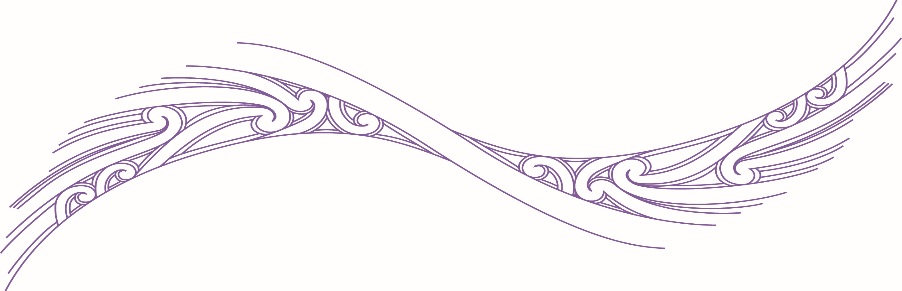 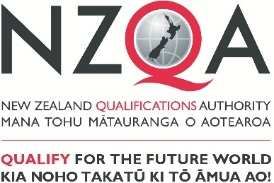 Unit Standard 13364Version 5Perform waiata-ā-ringaLevel 4		Credits 15Tēnā koeThis is your assessment booklet for Māori Performance unit standard 13364 – Perform waiata-ā-ringa.This standard is about Māori performance so you’ll be expected to do a performance, either individually or in a group.  Your kaiako will tell you more about this.Assessment criteriaThere are TWO (2) assessment tasks for this standard that you must correctly complete.  The grades for this assessment include PAETAE (Achieved), KAIAKA (Merit), or KAIRANGI (Excellence).  Your grade will depend on how well you research and answer the questions, and how well you perform.The tasks are:1	Describe/explain the tikanga and pūtake of FIVE waiata-ā-ringa, each from different themes in accordance with iwi traditions.2	Perform FIVE waiata-ā-ringa items, each from different themes.  The items must display ihi, wehi and wana in accordance with iwi tradition and/or the pūtake of each waiata-ā-ringa.The themes of waiata-ā-ringa are – aroha, pōhiri, tangi, whakanui, whakapapa:Your kaiako will discuss the length of time you have to complete this.PLEASE remember to reference where you get your information from for tasks one and two.  Your kaiako will discuss this with you.If you have any pātai, or unsure about anything, kōrero ki tō kaiako.Kia kaha!AuthenticityAs per NZQA requirements:all work submitted for assessment must be produced by youthe Assessor will consider (and manage) the potential for work to have been copied, borrowed from another ākonga, photocopied from a book or downloaded from the internet.It is okay for you to work with and learn from others to gather information from a variety of sources.  However, the Assessor must be clear that the work to be assessed has been processed and produced by you.To help manage authenticity of your work, where you are asked to complete any written tasks, you will be asked to use your own words as well as provide reference/s for your information.Your kaiako will discuss this with you.Kaiako (please tick)ER1.1		N		A		M		EA few things for you to think about.mō Paetae/Achieved, me:matatau koe ki ngā kuputika te mita o tō reo, tō whakahua i ngā kupu, me te hātika tō whai i te rangihāngai tō tū, me te kori i tō tinana/mahi-ā-ringa, ki te/ngā tikanga me te pūtake o te waiata-ā-ringa.mō Kaiaka/Kaiaka me:pūmau koe ki te tangi me te wairua o te rangihāngai pū te kori o tō tinana ki te wairua me ngā kupu o te waiata-ā-ringa, ā, kia tika tō tū.mō Kairangi/Excellence, me:pakari tō tū me te korikori o tō tinana, ā, puta ana ngā mahi auahaū pūmau koe ki te wairua o te rangi mai i te tīmatanga ki te whakamutungaputa pū te wairua o te kupu, ā, me tō tinana hoki, mai i te tīmatanga ki te whakamutungatika te mahi tahi o ōu ringa me te kori o tō tinanaeke koe ki te tihi o te waiata-ā-ringa, rangona ai te hā o kui mā, o koro mā.The FIVE waiata-ā-ringa should be performed:the way your iwi performs waiata-ā-ringa, and/orthe way the composer/s would expect you to perform the waiata-ā-ringa.You will be recorded performing the FIVE waiata-ā-ringa – individually or in a group.  Your kaiako will discuss how and when the recordings/performances will occur.Kia kaha!Kaiako (please tick)ER2.1		N		A		M		EĀkonga Assessment BookletNameYear (of assessment)TeacherAssessor (if not the teacher)Paetae/AchievementAchievement with Kaiaka/MeritAchievement with Kairangi/ExcellenceDemonstrate knowledge of the pūtake and tikanga of waiata-ā-ringa, and perform waiata-ā-ringa.Demonstrate in-depth knowledge of the pūtake and tikanga of waiata-ā-ringa, and perform waiata-ā-ringa with expression and projection.Demonstrate comprehensive knowledge of the pūtake and tikanga of waiata-ā-ringa, and perform waiata-ā-ringa with artistic proficiency.Ākonga assessment task sheetOutcome 1Demonstrate knowledge of the pūtake and tikanga of waiata-ā-ringaAssessment Task 1 – Tikanga and pūtakeDescribe/explain the tikanga and pūtake of FIVE waiata-ā-ringa, each from different themes in accordance with iwi traditions.  The themes of waiata-ā-ringa are – aroha, pōhiri, tangi, whakanui, whakapapaThe information must be in your own words.  Provide references for your information.Waiata-ā-ringa oneWaiata-ā-ringa oneNameThemeComposer nameComposer iwiDate waiata-ā-ringa was composedWhy waiata-ā-ringa was composed.Why waiata-ā-ringa was composed.Waiata-ā-ringa one continuedWaiata-ā-ringa one continuedLyrics and translation (add additional pages if you need).Lyrics and translation (add additional pages if you need).Waiata-ā-ringa one continuedWhat messages, or values, do you think the composer was trying to convey, or tell people, when the waiata-ā-ringa was composed?  How do they relate to te ao Māori?Waiata-ā-ringa twoWaiata-ā-ringa twoNameThemeComposer nameComposer iwiDate waiata-ā-ringa was composedWhy waiata-ā-ringa was composed.Why waiata-ā-ringa was composed.Waiata-ā-ringa two continuedWaiata-ā-ringa two continuedLyrics and translation (add additional pages if you need).Lyrics and translation (add additional pages if you need).Waiata-ā-ringa two continuedWhat messages, or values, do you think the composer was trying to convey, or tell people, when the waiata-ā-ringa was composed?  How do they relate to te ao Māori?Waiata-ā-ringa threeWaiata-ā-ringa threeNameThemeComposer nameComposer iwiDate waiata-ā-ringa was composedWhy waiata-ā-ringa was composed.Why waiata-ā-ringa was composed.Waiata-ā-ringa three continuedLyrics and translation (add additional pages if you need).Waiata-ā-ringa three continuedWaiata-ā-ringa three continuedWhat messages, or values, do you think the composer was trying to convey, or tell people, when the waiata-ā-ringa was composed?  How do they relate to te ao Māori?What messages, or values, do you think the composer was trying to convey, or tell people, when the waiata-ā-ringa was composed?  How do they relate to te ao Māori?Waiata-ā-ringa fourWaiata-ā-ringa fourNameThemeComposer nameComposer iwiDate waiata-ā-ringa was composedWhy waiata-ā-ringa was composed.Why waiata-ā-ringa was composed.Waiata-ā-ringa four continuedLyrics and translation (add additional pages if you need).Waiata-ā-ringa four continuedWhat messages, or values, do you think the composer was trying to convey, or tell people, when the waiata-ā-ringa was composed?  How do they relate to te ao Māori?Waiata-ā-ringa fiveWaiata-ā-ringa fiveNameThemeComposer nameComposer iwiDate waiata-ā-ringa was composedWhy waiata-ā-ringa was composed.Why waiata-ā-ringa was composed.Waiata-ā-ringa five continuedLyrics and translation (add additional pages if you need).Waiata-ā-ringa five continuedWhat messages, or values, do you think the composer was trying to convey, or tell people, when the waiata-ā-ringa was composed?  How do they relate to te ao Māori?Reference/sOutcome 2Perform waiata-ā-ringaAssessment Task 2 – PerformancePerform FIVE waiata-ā-ringa items, each from different themes.  The items must display ihi, wehi and wana in accordance with iwi tradition and/or the pūtake of each waiata-ā-ringa.  The themes of waiata-ā-ringa are – aroha, pōhiri, tangi, whakanui, whakapapa: